Hodnocení podzimní části sezóny mužů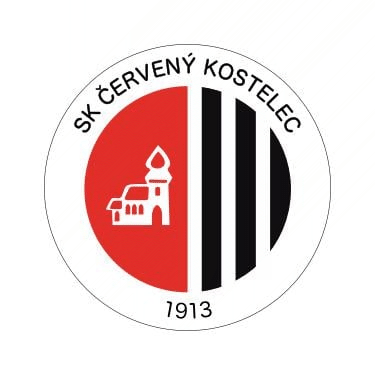 Fotbalový podzim Krajského přeboru mužů jsme odstartovali velice dobře. Nejdříve jsme při slavnostním otevření zrekonstruovaného stadiónu v 1.kole porazili jednoho z kandidátů bojů o divizi FK Jaroměř. V dalším kole jsme otočili v závěru zápas v Dobrušce a ve třetím kole přišel heroický výkon doma proti Jičínu, kdy jsme v 60.minutě ještě prohrávali 0:3 a nakonec vyhráli brankou v nastavení 4:3! Tento začátek přikládám solidní tréninkové docházce v letním období. S příchodem školního roku (Čejchan, Vencl, Macek) a také s většími absencemi hráčů, kdy nám postupně na delší čas vypadávali hráči Srkal, Hlava D., Hála, Mudroch, Veseleňák (zranění) se situace začala zhoršovat. Na tréninku už nebyl takový počet hráčů, pracovně vytížen byl Hundák a často nám z různých a ne zdravotních důvodů chyběla letní posila z Náchoda Vencl. U tohoto hráče mě to mrzí, protože svou aktivitou a pohybem by nám byl velice platným článkem v soukolí. Výsledkově se to začalo horšit a postupně jsme tabulkou klesali níže a níže. Nakonec se to zastavilo na 11.místě, což při plném a zdravém kádru neodpovídá možnostem tohoto týmu. Jediný herní ,,výbuch“ byl ve Vysoké, kde jsme v 7.min prohrávali 3:0 a teprve pak jsme začali trochu hrát, jinak jsme všude byli minimálně vyrovnaným partnerem v utkání. Nejvíce nás mrzí dvě utkání, která jsme obě shodně prohráli v 89.minutě!!! Nejprve v Polici nad Metují a hned následně doma s Týništěm nad Orlicí. Z těchto zápasů mohli být minimálně dva body navíc a při úspěšném penaltovém rozstřelu třeba také čtyři. V tabulce by to vypadalo úplně jinak. Závěr podzimu se nám už ale celkem povedl, kdy jsme přivezli tři body z Vrchlabí, dva z Hořic a je jen škoda domácí prohry s favoritem soutěže Slávií Hradec Králové na domácím hřišti, kdy jsme opět brzy inkasovali, prohrávali 0:2, snížili na 1:2, soupeře zatlačili celý druhý poločas na jeho polovinu, ale vyrovnat se nám nepodařilo. Páté místo v inkasovaných brankách celé tabulky je solidní počin v defenzivě (a to jsme ještě v jednom utkání ve Vysoké dostali 5 branek), ale větší problém vidím v kolonce vstřelených branek, tam jsme až devátí.Doufám, že k dvaceti získaným bodům jich na jaře přidáme ještě více a tabulkou se posuneme nahoru. Na to je potřeba si v závěru podzimu dobře odpočinout, ale alespoň s nějakou menší sportovní aktivitou, abychom do zimního období ,,nešli z nuly“ a dobře se připravili na jarní část sezóny.Rád bych poděkoval všem hráčům, realizačnímu týmu za reprezentaci SK Červený Kostelec, z.s., Petru Garčekovi za výpomoc na lavičce a v tréninkovém procesu. Nakonec musím velice poděkovat všem našim partnerům, kteří nás podporují a věrným fanouškům, kteří si znovu našli cestu na náš nový a krásný stadión. Moc děkujeme!!!Ještě něco málo k našemu B týmu, který skončil po ,,podzimu“ na 8.místě tabulky Okresního přeboru. I nadále nám funguje hlavně pro mladé hráče vycházející z dorostu (také ještě hrající za dorost), pro hráče vracející se po zranění do A týmu nebo s menším vytížením v prvním mužstvu. Bohužel je v týmu mnoho dojíždějících školáků a tréninkový proces není takový, jaký bychom si představovali.Rád bych poděkoval hrajícímu trenérovi Pavlu Vejrkovi za jeho obětavé služby pro SK, protože je na B tým prakticky úplně sám. Všem všechno dobré přejeKarel Havlíček, předseda SK Červený Kostelec, z.s.